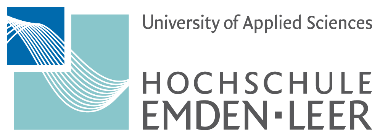 *Hinweis: Eine Erstattung erfolgt nur, wenn Sie Ihre Abschlussprüfung bis einen Monat nach dem offiziellen Vorlesungsbeginn der Hochschule bestanden haben und/oder Ihre Exmatrikulation bis zu diesem Zeitpunkt beantragt haben (§ 19 Abs. 6 Satz 4 des Niedersächsischen Hochschulgesetzes (NHG)).Nur in diesen Fällen ist die CampusCard mit diesem Antrag abzugeben.Bearbeitungsvermerk der Hochschule Emden/Leer:Rücküberweisungsbetrag:            ________________  EURAntrag auf Erstattung für das Antrag auf Erstattung für das Sommersemester     Wintersemester     An das Immatrikulations- und PrüfungsamtMatrikelnummer:      Studiengang:Name, Vorname:Geburtsdatum:Geburtsort:Geburtsort:Geburtsort:Geburtsort:Geburtsort:Telefonnummer:Straße, Hausnr.:PLZ, Wohnort:E-Mail-Adresse:Kontoinhaber: (falls abweichend)IBAN-Nr.:BIC-Code:Geldinstitut:Ich bin bereits für das kommende Semester zurückgemeldet und bitte um Rückerstattung des zu viel bezahltenBetrages auf mein Konto wegen: Abschlussprüfung am *        unbilliger Härte Exmatrikulation am *        Beurlaubung Praxissemester Doppelimmatrikulation Auslandssemester Überzahlung Betreuung von Kindern unter 14 Jahren Sonstige Gründe, und zwar       Ort, DatumUnterschrift Antragsteller/inSachlich richtig:       (Ort/Datum/Unterschrift)